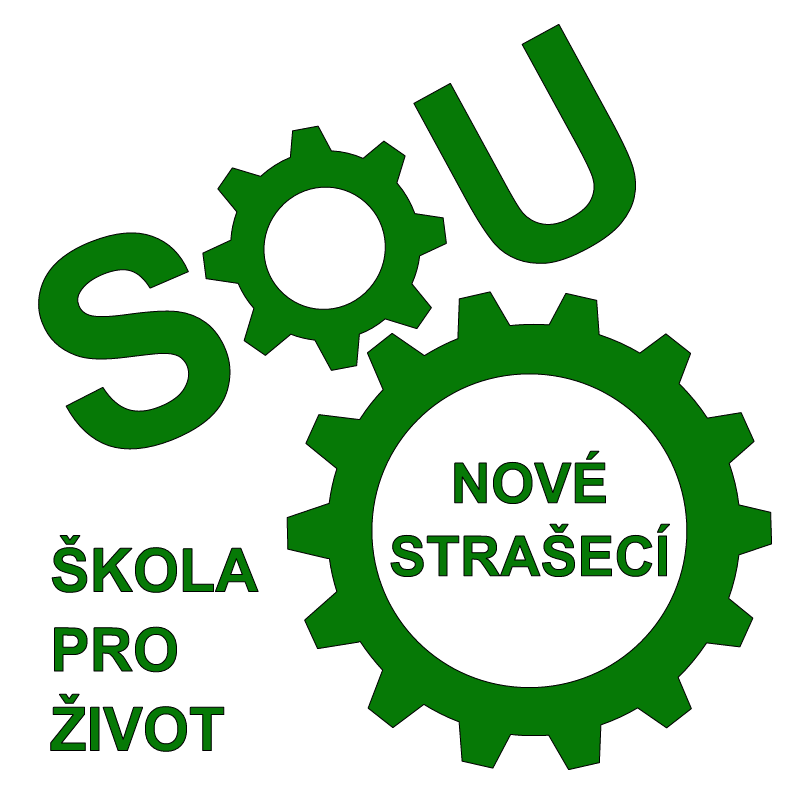 Zřizovatel: 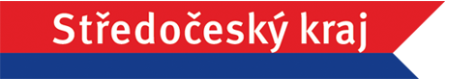 Sportovní 1135, 271 80 Nové Strašecí tel.: 313 285 811, fax: 313 285 841, e-mail: info@souzns.cz	          IČO: 14802201, DIČ: CZ14802201OBJEDNÁVKA číslo: 59/14802201/2021 (na základě RD: 25/14802201/2019)Dodavatel: Jiří VyskočilČelechovická 1046                   271 01 Nové StrašecíIČ: 41980808, DIČ: CZ400415016Předmět objednávky a cena:  - pracovní obuv			  4 ks		cena celkem bez DPH: 	901,36 Kč- mont. souprava pas			  5 ks					         1 968,35 Kč- mont. souprava lacl			  1 ks					            493,60 Kč- prac. rukavice			  7 ks						260,33 Kč- mont. souprava pas		          151 ks					       59 444,17 Kč- mont. souprava lacl                            8 ks	                                                        3 948,80 Kč- prac. obuv                                           3 ks						676,02 Kč	CELKEM: 	67 693 Kč bez DPHCELKEM:	81 908 Kč vč. DPH		Termín plnění:		12/2021Platební podmínky: 		převodem na účet do 30 ti dnů od vystavení fakturyDodavatel má 3 denní lhůtu pro akceptaci výzvy. Jméno a podpis objednatele: Ing. Bc. Jan Nechutný			podpis: 				datum: 	Jméno a podpis příkazce operace: Ing. Bc. Jan Nechutný			podpis: 				datum:  Jméno a podpis dodavatele: Jiří Vyskočil		  		podpis:				datum:	 